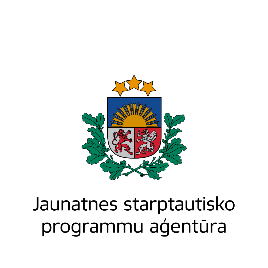 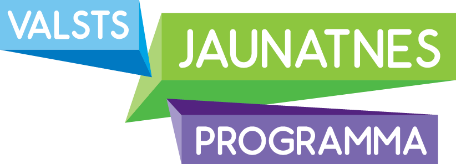 Projekta “Jelgava jauniešiem” rezultātu apkopojums un to prezentēšanaNorises vieta: JPDA Sabiedrības integrācijas pārvaldeLaiks: 2017.gada 12.septembrisDalībnieki: jaunieši, speciālisti darbā ar jauniešiem, nozaru speciālisti, NVO pārstāvji u.c.ProgrammaProjekts “Jelgava jauniešiem” (Līguma nr. 2-25/12., 20.04.2017.) īstenots Izglītības un zinātnes ministrijas Jaunatnes politikas valsts programmas 2017.gadam valsts budžeta finansējuma ietvarosLaiksTēmaAktivitātes vadītājs14.00 – 14.20Ievads Informācija par jaunatnes lietām Jelgavā un projekta aktivitātēm Jeļena Grīsle                                                                                                                                                                                            JPDA Sabiedrības integrācijas pārvaldes Jaunatnes lietu speciāliste 14:20-14:30Projekta aktivitāšu gaitaJauniešu atklāto vēstuļu prezentācija jaunatnes jomā: pašvaldības, valsts un privātajām institūcijām Laura Jurevica Jelgavas Skolēnu domes priekšsēdētāja  14:30 – 14:55Projekta aktivitāšu apkopojumsIepazīšanās ar projekta aktivitāšu datiem, statistiku, secinājumiem, priekšlikumiem darbā jaunatnes jomā Jelgavā ilgtermiņā Gints Klāsons Jaunatnes jomas pētnieks 14.55 – 15.00Pasākuma noslēgums un izvērtēšanaJeļena Grīsle                                                                                                                                                                                            JPDA Sabiedrības integrācijas pārvaldes Jaunatnes lietu speciāliste 